Поздравляем ПОБЕДИТЕЛЕЙ и ПРИЗЕРОВ муниципального этапа Всероссийской олимпиады школьников!!! 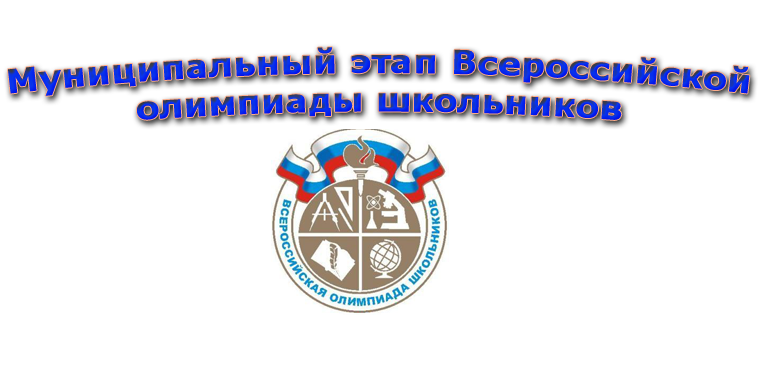 В ноябре - декабре месяце проходил муниципальный этап всероссийской олимпиады школьников. Учащиеся нашей школы приняли участие в 21 предметных олимпиадах. Олимпиадные задания оказались очень непростыми, но все же у нас есть победители. Мы поздравляем ребят и педагогов, подготовивших победителей и призеров!Победители и призёры - 19 учащихся,из них 3 стали победителями и призёрами по нескольким предметам, это:Микаилова Сабина, 9  класс (астрономия, право, физическая культура и технология)Пугачева Виктория, 9  класс (ОБЖ и физическая культура) Овсянников Павел, 10   класс (биология и право)Благодарим учителей за подготовку учащихся к олимпиадам! 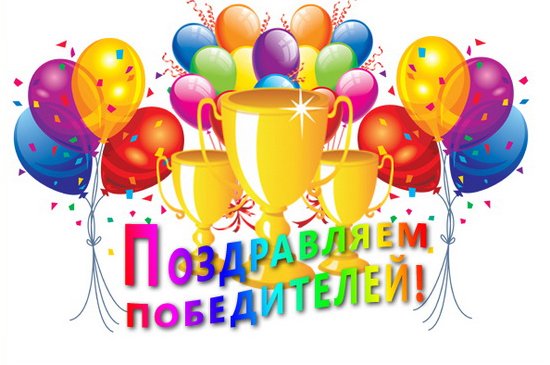 №Предмет ФИО учителя ФИ ученикаКласс Победитель/призерАстрономияАндропова Е.М.Микаилова Сабина9 ПризёрБиологияМайорова Н.Я.Овсянников Павел10 ПризёрБиологияМайорова Н.Я.Куликова Анна11 ПризёрДуховное краеведение ПодмосковьяПопова Г.В.Мозгунова Надежда9 ПОБЕДИТЕЛЬМатематикаИванюгина М.В.Ляуткин Кирилл5 ПризёрОсновы безопасности жизнедеятельностиАндропов А.И.Пугачева Виктория9 ПОБЕДИТЕЛЬПравоБоева Е.А.Чернуха Алексей9 ПОБЕДИТЕЛЬПравоБоева Е.А.Овсянников Павел10 ПОБЕДИТЕЛЬПравоБоева Е.А.Микаилова Сабина9 ПризёрПравоБоева Е.А.Шаров ПавелПризёрРусский языкМежлумян Г.В.Пушкарева Валерия8 ПризёрТехнологияУварова Н.Д.Микаилова Сабина9 ПОБЕДИТЕЛЬЭкономикаБоева Е.А.Евдокимов Виталий11 ПризёрФизическая культураПетренко Н.В.Панченко Илья9 ПОБЕДИТЕЛЬФизическая культураПетренко Н.В.Пугачева Виктория9 ПОБЕДИТЕЛЬФизическая культураПетренко Н.В.Мальцева Анастасия10 ПОБЕДИТЕЛЬФизическая культураПетренко Н.В.Шевлюк Данила8 ПОБЕДИТЕЛЬФизическая культураПетренко Н.В.Микаилова Сабина9 ПризёрФизическая культураПетренко Н.В.Качаев Никита10 Призёр